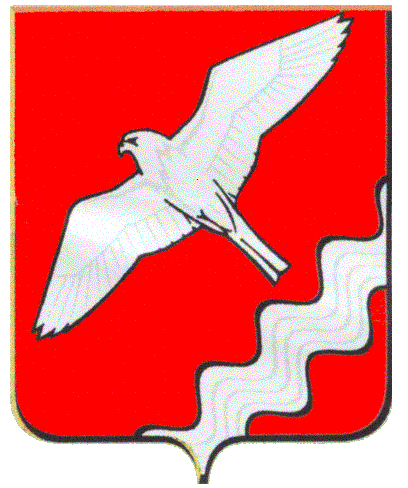 АДМИНИСТРАЦИЯМУНИЦИПАЛЬНОГО ОБРАЗОВАНИЯКРАСНОУФИМСКИЙ ОКРУГПОСТАНОВЛЕНИЕот 02 августа 2017 г. N 748/1С целью разработки стратегии социально-экономического развития Муниципального образования Красноуфимский округ на период до 2030 года, в соответствии с пунктом 2 статьи 39 Федерального закона от 28 июня 2014 года N 172-ФЗ «О стратегическом планировании в Российской Федерации», постановлением главы МО Красноуфимский округ от 31 июля 2017 г. N 78 «О порядке разработки стратегии социально-экономического развития Муниципального образования Красноуфимский округ», статьей 26 Устава МО Красноуфимский округПОСТАНОВЛЯЮ:1. Создать экспертные советы Муниципального образования Красноуфимский округ «Власть», «Наука», «Общественность», «Бизнес», «СМИ».2. Утвердить Составы экспертных советов Муниципального образования Красноуфимский округ «Власть», «Наука», «Общественность», «Бизнес», «СМИ» в соответствии с приложением к настоящему постановлению.3. Настоящее Постановление разместить на официальном сайте муниципального образования.4. Контроль за выполнением настоящего Постановления оставляю за собой.Глава МО Красноуфимский округ                                           О.В. РяписовПриложение кПостановлению АдминистрацииМО Красноуфимский округот      августа 2017 годаСОСТАВэкспертного совета «Власть»Родионов Роман Викторович – заместитель главы Администрации МО Красноуфимский округ по социальным вопросам;Пастухова Галина Анатольевна - заместитель главы Администрации МО Красноуфимский округ по экономическим вопросам;Петухов Дмитрий Арсентьевич - заместитель главы Администрации МО Красноуфимский округ по строительству и ЖКХ;Шандыбин Евгений Сергеевич - заместитель главы Администрации МО Красноуфимский округ по общим вопросам;Швалев Виталий Иванович – председатель Комитета по управлению имуществом МО Красноуфимский округ;Колосов Виталий Евгеньевич – архитектор отдела архитектуры и градостроительства Администрации МО Красноуфимский округ;Кузнецова Наталья Николаевна – председатель комитета по экономике Администрации МО Красноуфимский округ;Могильников Иван Петрович – управляющий аппаратом управления Муниципального отдела управления образованием МО Красноуфимский округ;Башкирцева Марина Александровна – начальник Отдела культуры и туризма Администрации МО Красноуфимский округ;Рыков Алексей Сергеевич– председатель комитета по физической культуре, спорту и молодежной политике Администрации МО Красноуфимский округ; Токарев Андрей Сергеевич – начальник Отдела ЖКХ Администрации МО Красноуфимский округ;Голубцов Александр Валерьевич – начальник отдела ГО и ЧС Администрации МО Красноуфимский округ; Матвеева Лидия Валентиновна – начальник организационно-методического отдела Администрации МО Красноуфимский округ;Курбатов Петр Васильевич – начальник Красноуфимского управления АПК.Полежаев Вячеслав Викторович – начальник юридического отдела Думы МО Красноуфимский округ;СОСТАВэкспертного совета «Наука»Бормотова Марина Викторовна - председатель Красноуфимской районной организации профсоюза работников народного образования и науки Российской Федерации, депутат Думы МО Красноуфимский округ;Кислякова Надежда Валерьевна - заместитель главного врача ГБУЗ СО «Красноуфимская районная больница»;Пудова Ольга Николаевна - директор МКОУ «Нижнеиргинская средняя общеобразовательная школа», депутат Думы МО Красноуфимский округ; заслуженный учитель РФ;Закирова Гульнур Албитовна - директор МАОУ «Бугалышская средняя общеобразовательная школа», председатель Совета директоров общеобразовательных организаций МО Красноуфимский округ;Попкова Ольга Михайловна - заведующая МБДОУ «Приданниковский детский сад №5»;Никитина Татьяна Александровна – председатель Красноуфимского районного родительского комитета.СОСТАВэкспертного совета «Общественность»Кузнецов Александр Григорьевич - председатель Совета по взаимодействию с общественными организациями МО Красноуфимский округ;Лосев Павел Михайлович - почетный гражданин МО Красноуфимский округ;Пономарев Виталий Андреевич - краевед, спортивный комментатор, председатель федерации по футболу МО Красноуфимский округ;Носков Олег Николаевич - председатель КМО ООО инвалидов войны в Афганистане и военной травмы «Инвалиды войны», заместитель председателя Совета по взаимодействию с общественными организациями МО Красноуфимский округ;Жужин Николай Сергеевич - краевед, пенсионер;Цепилова Татьяна Михайловна – председатель Союза сельских женщин МО Красноуфимский округ;Шушакова Надежда Григорьевна – председатель профкома работников культуры МО Красноуфимский округ;Чусова Нина Михайловна - председатель профкома ГБУЗ СО «Красноуфимская РБ»;Мамонтова Татьяна Николаевна - председатель местной общественной экологической организации «Сокол».СОСТАВэкспертного совета «Бизнес»Боровков Александр Федорович - индивидуальный предприниматель, депутат Думы МО Красноуфимский округ;Мерзляков Андрей Викторович - директор МУП «Энергосервис», депутат Думы МО Красноуфимский округ;Борисовских Алексей Иванович – председатель Красноуфимского районного потребительского общества (по согласованию);  Магасумов Тансур Исмагилович – глава крестьянско-фермерского  хозяйства;Маланин Олег Иванович - индивидуальный предприниматель;Николаева Светлана Юрьевна - директор ООО «Сударушка»;Магасумова Флюра Никелевна - председатель Натальинского потребительского общества;Злобин Евгений Сергеевич - индивидуальный предприниматель;Николаева Роза Владимировна - директор СПОК «Универсал»; Элюев Вячеслав Николаевич - директор ООО «Тавра»;Алтынбаев Ванисьян Ильясович – директор межмуниципального фонда «Красноуфимский центр развития предпринимательства».СОСТАВэкспертного совета «СМИ»Алешина Наталья Викторовна - главный редактор Редакции газеты «Вперед»;Верзакова Алена Александровна - пресс-секретарь организационно-методического отдела Администрации МО Красноуфимский округ;Мезенина Юля Юрьевна - корреспондент газеты «Городок»;Беляев Кирилл Николаевич - методист по СМИ МБУК «Центр культуры, народного творчества и библиотечного обслуживания».Об утверждении состава экспертных советов Муниципального образования Красноуфимский округ